Stellenausschreibung für die LEADER-Region Mittleres Fuldatalin Nordhessen I Schwalm-Eder-Kreis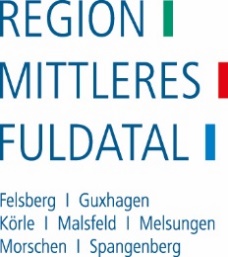 Der Zweckverband Gewerbegebiet Mittleres Fuldatal sucht zum 1. Januar 2024eine/einen Regionalmanager*in (m/w/d)Die Regionalentwicklungsgesellschaft e.V. der Region Mittleres Fuldatal hat als Träger des LEADER-Prozesses den Zweckverband Gewerbegebiet Mittleres Fuldatal mit dem Regionalmanagement beauftragt. Der Zweckverband Gewerbegebiet Mittleres Fuldatal wird als Körperschaft des öffentlichen Rechts von seinen fünf Mitgliedskommunen und dem Landkreis Schwalm-Eder getragen. Er ist hauptsächlich Träger des Gewerbegebietes Ostheim. Der Zweckverband tritt als Arbeitgeber auf.Die LEADER-Region Mittleres Fuldatal umfasst die sieben Kommunen Felsberg, Melsungen, Spangenberg, Guxhagen, Körle, Malsfeld und Morschen im nördlichen Schwalm-Eder- Kreis. Auf 370 km2 leben in 61 Stadt- und Ortsteilen rd. 46.000 Menschen. Die Region Mittlere Fuldatal ist seit 2008 nunmehr in der 3. Förderperiode als LEADER-Region anerkannt.Die Stelle beinhaltet das Aufgabengebiet des LEADER- Regionalmanagements auf Grundlage der Lokalen Entwicklungsstrategie, die für die LEADER-Region Mittleres Fuldatal erarbeitet wurde. Bei der zu besetzenden Stelle handelt es sich um eine Vollzeitstelle mit Option, nach einem Jahr die Stelle vollumfänglich zu übernehmen. Die Besetzung der Stelle ist für den 1. Januar 2024 vorgesehen, kann aber bei Bedarf bereits vorher erfolgen. Die Stelle ist zunächst auf die Projektdauer bis 31.12.2027 befristet. Dienstort ist: 34323 Malsfeld, Regionalentwicklungsgesellschaft im Rathaus der Gemeinde Malsfeld. Malsfeld ist mit öffentlichen Verkehrsmitteln wie Bus und Bahn gut erreichbar.Sie sind eine/n freundliche/n, kommunikative/n und durchsetzungsstarke/n StellenbewerberIn Unser Angebot an Sie: Wir bieten Ihnen die Möglichkeit, die Region Mittleres Fuldatal in einem innovativen Regionalmanagement-Team führend mitzugestalten. Sie erwartet vielseitige, interessante und abwechslungsreiche Aufgaben. Wir legen Wert darauf, Ihre persönliche und berufliche Entwicklung zu fördern. Die Arbeitszeit gestalten wir flexibel. Eine leistungsgerechte Bezahlung nach TVöD können Sie erwarten. Was Ihre Aufgaben sind:Es erwartet Sie ein spannendes abwechslungsreiches Aufgabenfeld mit eigenständiger Arbeitsweise und Verantwortung in einem eingespielten Team.Eigenständige Durchführung von (Förder-)Projekten auf Grundlage der Lokalen Entwicklungsstrategie Strategische Fortführung der Ziele, Maßnahmen und Projekte mit entsprechender Fördermittelbewirtschaftung und -abwicklungBeratung und Begleitung von ProjektträgerInnen Unterstützung zur Auswahl von Kooperations- und NetzwerkpartnerInnen Zusammenarbeit mit Kommunen, Bewilligungsstellen, Behörden, Institutionen Vertretung der LEADER-Region in Gremien, Arbeitskreisen Presse-, Öffentlichkeits- und VeranstaltungsarbeitWas wir von Ihnen erwarten I Fachliches Anforderungsprofil Erfolgreich abgeschlossenes Fach- oder Hochschulstudium (Bachelorabschluss oder DiplomIngenieur FH) in den Bereichen Regionalentwicklung, Wirtschaft, Geografie oder vergleichbarer Qualifikation Betriebswirtschaftliche Kenntnisse und im Idealfall Erfahrung im FörderwesenSicherer Umgang mit den gängigen Office-Anwendungen und Internet Ausgeprägte Kommunikations- und TeamfähigkeitEigenverantwortliche und selbstständige ArbeitsweiseFührerschein Klasse BWas wir uns von Ihnen wünschenSie sind kreativ und aufgeschlossen für NeuesSie können zuhören und haben eine gute AuffassungsgabeSie haben Freude an Vernetzung/Koordinierung und Arbeit im Team Ihnen liegen andere Sprachen und können Englisch verstehen und kommunizieren Neugierig auf uns?Wir freuen uns über Ihre Bewerbung, unabhängig von Geschlecht, Nationalität oder Herkunft. Schwerbehinderte BewerberInnen berücksichtigen wir bei gleicher Qualifikation in gleicher Weise.Bei Fragen wenden Sie sich gerne an Regionalmanagerin Frau Marion Karmann (05661-5002 91 und m.karmann@zgmf.de ) oder an Assistenz Frau Sindy Marx (05661-927810 und s.marx@zgmf.de). Bitte senden Sie Ihre aussagekräftigen Bewerbungsunterlagen bis zum 31. Juli 2023 digital in einem Dokument bis max. 5 MB an:Email: verwaltung@zgmf.de oder per Post an  Zweckverband Mittleres Fuldatal, Geschäftsführung, Lindenstr. 1, 34323 Malsfeld